Discussions Rubric Cardiac Care Technician  Just as in face-to-face communication, all electronic communication needs to be professional, polite, and considerate.  Any original threads or peer responses containing disrespectful or inconsiderate text to any classmate are will automatically be given zero (0) points.Due dates are strictly enforced.  Any student who does not complete online discussions before the deadline AND does not notify the instructor of his/her inability to complete the discussion assignment due to unforeseen circumstances before the deadline will automatically be given a zero (0).  See the “Course Policy on Missed Online Assignments” and the “Technology and Internet Access for a Hybrid Course” policies located within Syllabi C for more information.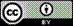 AHS Discussion Rubric by BOOST Consortium, Central Carolina Technical College is licensed under the Creative Commons Attribution 4.0 International License. To view a copy of this license, visit Creative Commons 4.0 LicenseCriteria5 points4 points3 points2 points1 point0 pointsOriginal ThreadAnswers all of the questions within each discussion topic.Post is at least 3-4 lines long and demonstrates exceptional depth of knowledge related to topic.Answers all of the questions within each discussion topic.Post is at least 3-4 lines long and demonstrates above average understanding related to topic.Answers all of the questions within each discussion topic.Post is at least 3-4 lines long and demonstrates average understanding related to topic.Answers some of the questions within each discussion topic, but not all. Post is at least 3-4 lines long and demonstrates below average understanding related to topic.Answers some of 
the questions within each discussion topic, 
but not all. Post is at least 3-4 lines long and demonstrates inadequate understanding related to topic.No attempt was made to post original discussion threads before the due date.Response to PeersReply is 2-3 lines long providing useful and relevant information to discussion topic.Reply is 2-3 lines long and provides relevant information to discussion topic.Reply is 2-3 lines long and provides somewhat relevant information to discussion topic.Reply is 2-3 lines long and does not provide relevant information to discussion topic.Reply is less than 2-3 lines long and is not relevant to the discussion topic.No attempt was made to respond to peers within discussion questions before the due date.This workforce solution was funded by a grant awarded by the U.S. Department of Labor's Employment and Training Administration.  The product was created by the grantee and does not necessarily reflect the official position of the U.S. Department of Labor.  The U.S. Department of Labor makes no guarantees, warranties, or assurances of any kind, express or implied, with respect to such information, including any information on linked sites, and including, but not limited to, accuracy of the information or its completeness, timeliness, usefulness, adequacy, continued availability or ownership.